VY_32_INOVACE 328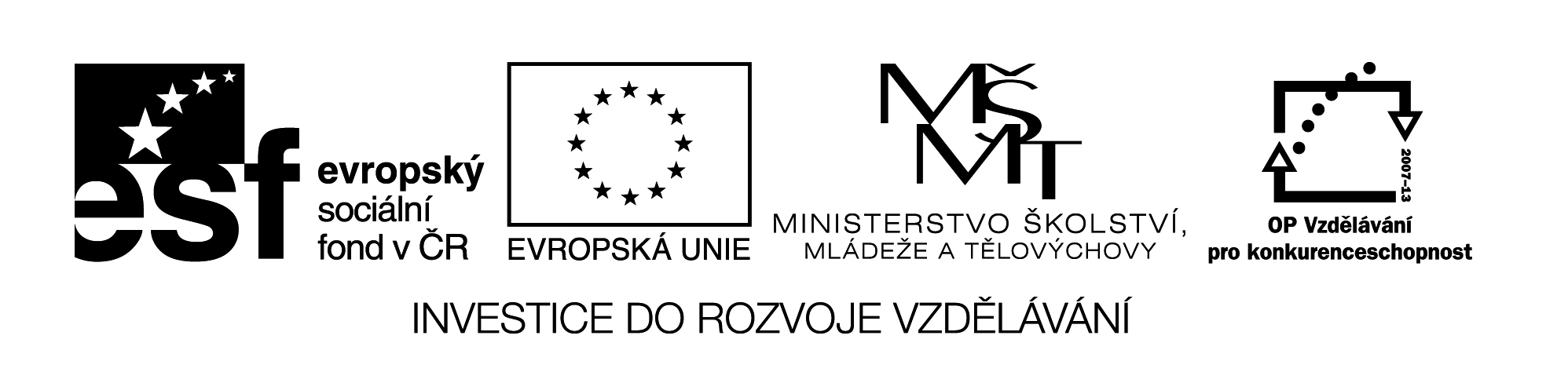 Fyzikální pojmy 3 – opakování pro 6.ročník – křížovka1 ) Značka , kterou používáme pro objem :  ___2 ) K měření objemu kapalin nebo sypkých látek používáme odměrné…………. :                                            ___   ___   ___   ___   ___  ___3 ) Hlavní jednotkou objemu je metr……………. :  ___   ___   ___   ___   ___   ___   ___   ___4 ) Naměřená hodnota objemu kapaliny se liší od jejího skutečného objemu . Jedná se    o tzv. odchylku :  ___   ___   ___   ___   ___   ___5 )  Odvozená jednotka hmotnosti je metrický….. :  ___   ___   ___   ___ Tajenka :    